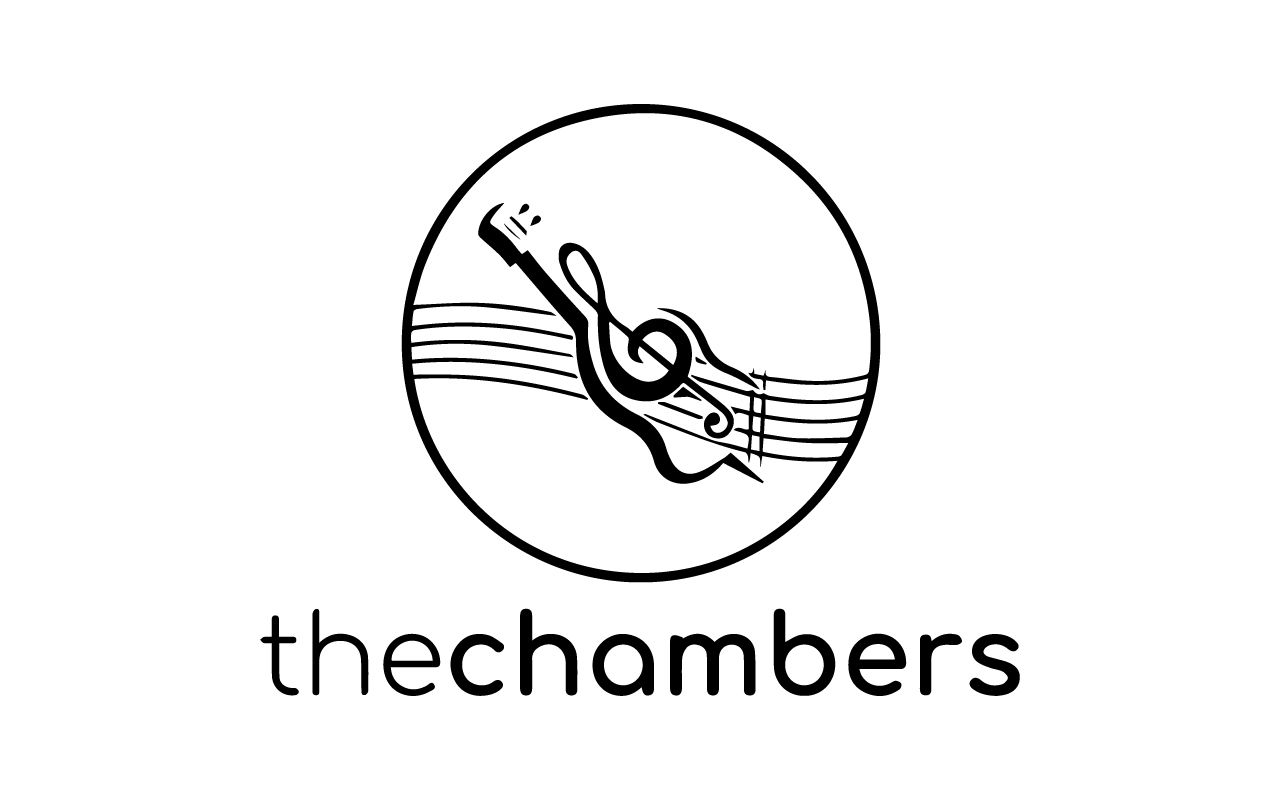 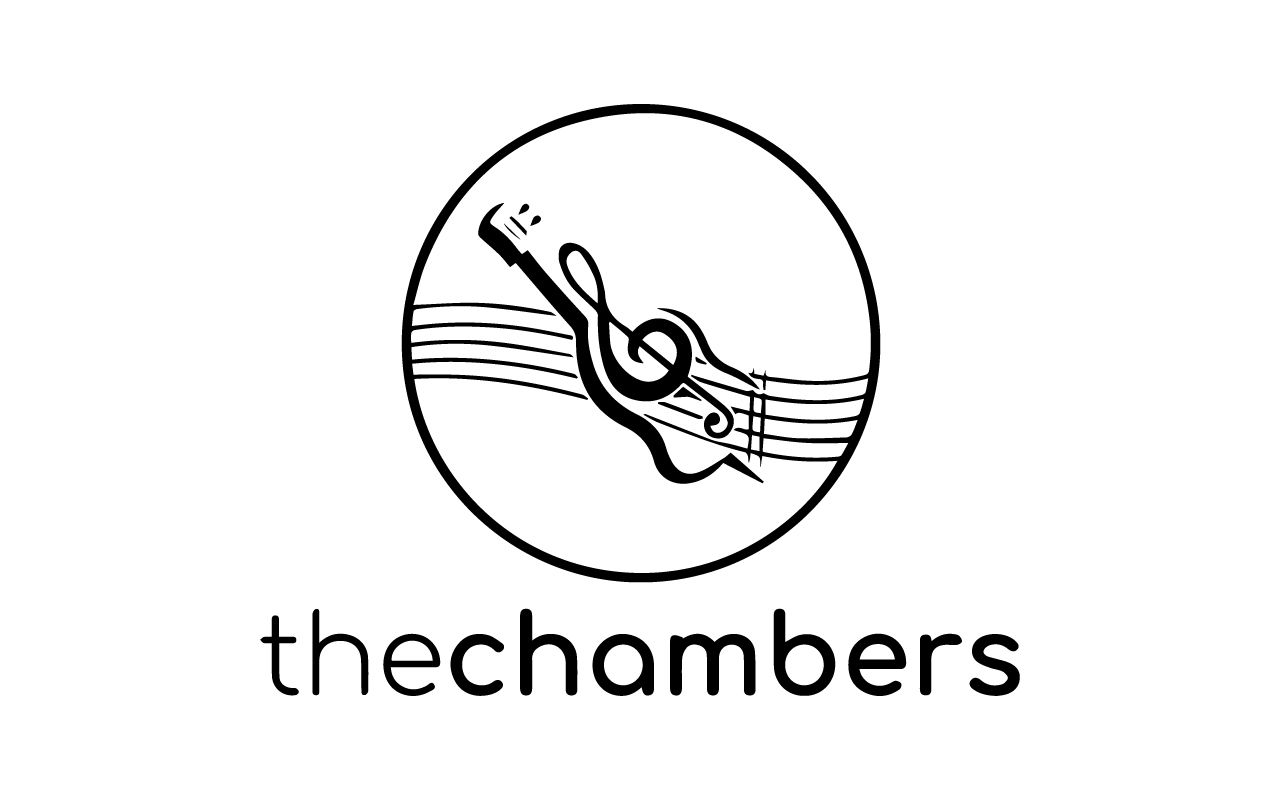 Antonio VivaldiConcerto „L’estate/ L’été“Op. 8 RV 315Allegro non molto - Adagio - PrestoA. SchnittkeDéclaration d‘amourFranz Schubert Le Roi des AulnesHenri CasadesusConcerto pour alto c-MollAdagio molto espressivoJerry Bock, John Williams(Les plus grandes musiques de films)Un violon sur le toit..........Pause..........Antonio Vivaldi„La Stravaganza" Op. 4 Concerto No. 1 RV 383aAllegro - Largo -Allegro assaiF. Mendelssohn Scherzo du Songe d’une nuit d’été op. 61 Ennio Morricone(Les plus grandes musiques de films)La chanson de Cockey  Il était une fois en AmériqueRimski-KorsakovSchéhérazadeI. MalcociFantaisie 